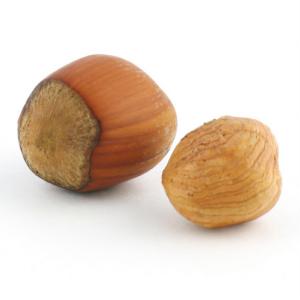 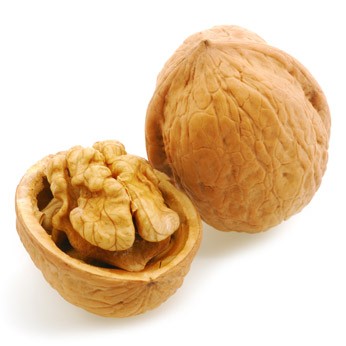 noisettenoix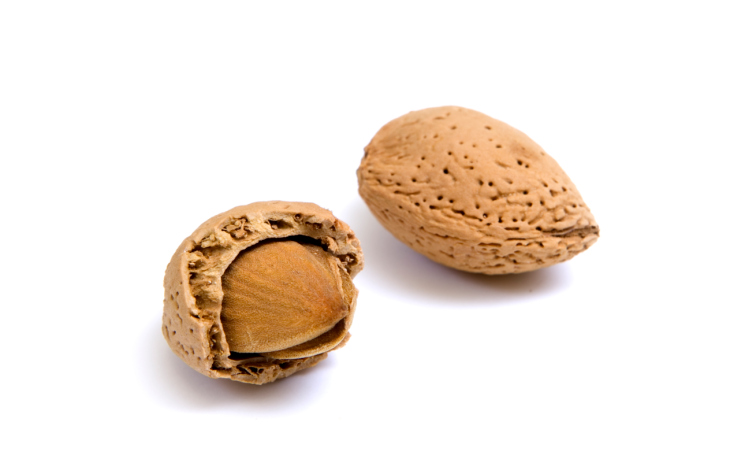 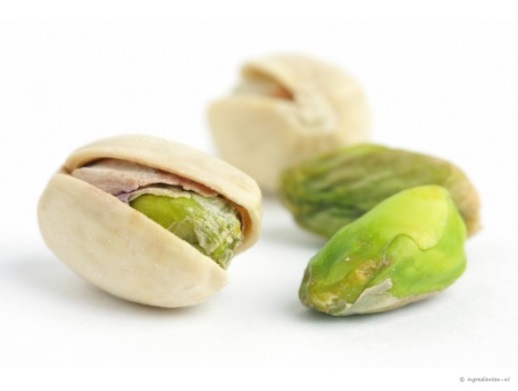 amandepistache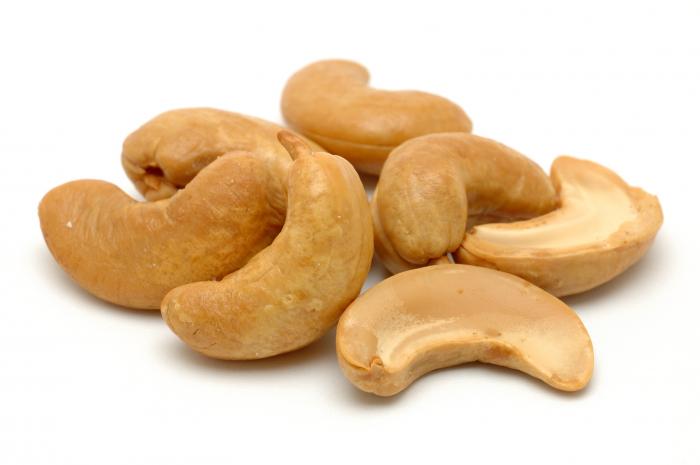 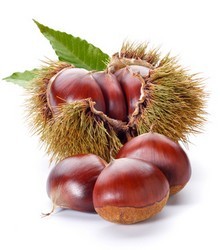 noix de cajouchâtaigne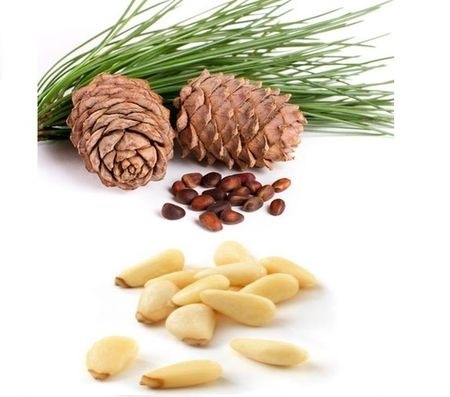 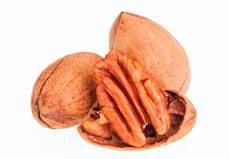 pignonsnoix de pécan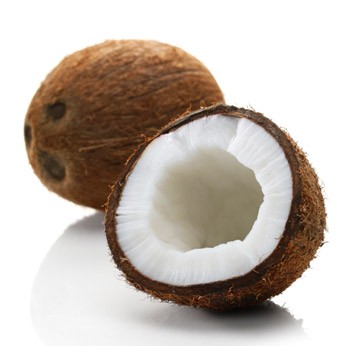 noix de coco